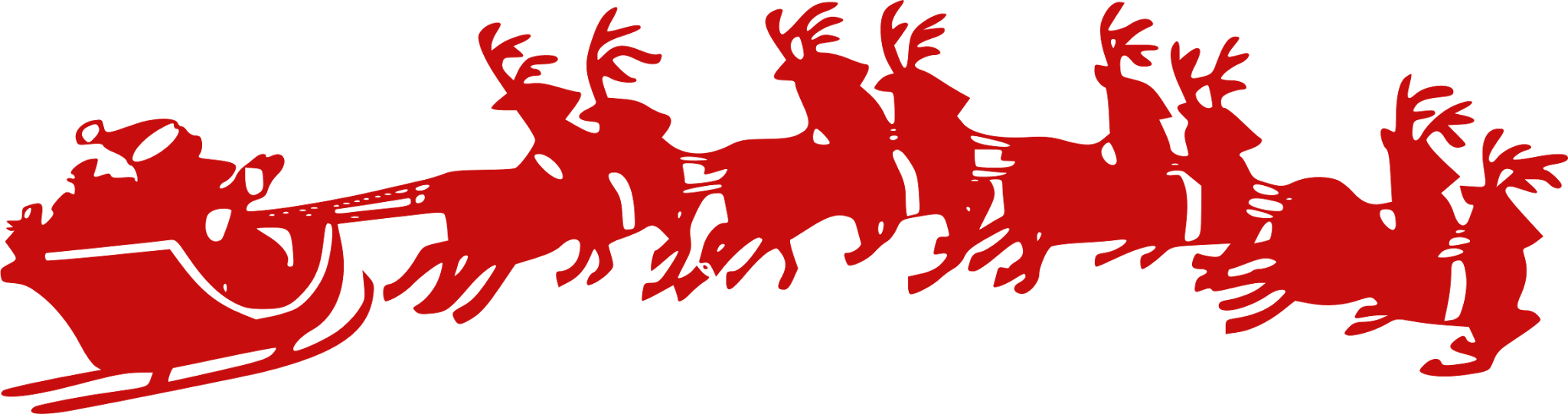 Santa’s Village Craft ShowSponsored by Eats & Sweets**Entrepreneur class at Oil City High School
 Friday, December 15, 2017  3:00pm-7:00pmAt the Oil City High School Library    10 Lynch Blvd.,Oil City, PA 16301Chinese Auction Proceeds go to Jamie’s KidsMany Vendors with variety of shopping choicesFood and BeveragesBaked Potato Bar, Snacks, and Beverages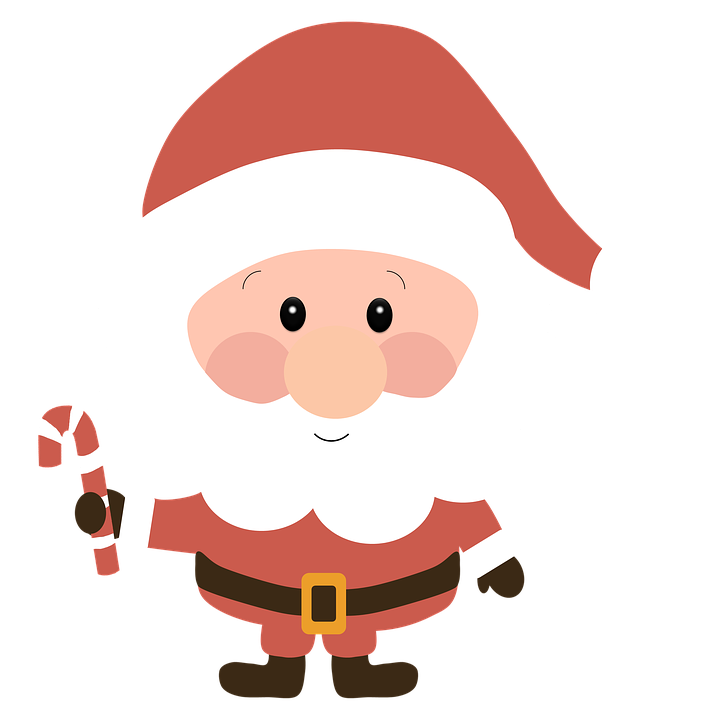 Santa will be attending from 4:00-6:00 pmPictures will be taken (Prices will  vary from $3-$5) 
Pictures may be picked up at OCHS office on December 20th; pictures may be mailed for small fee;  details day of event and allow 1-2 weeks for processing/delivery)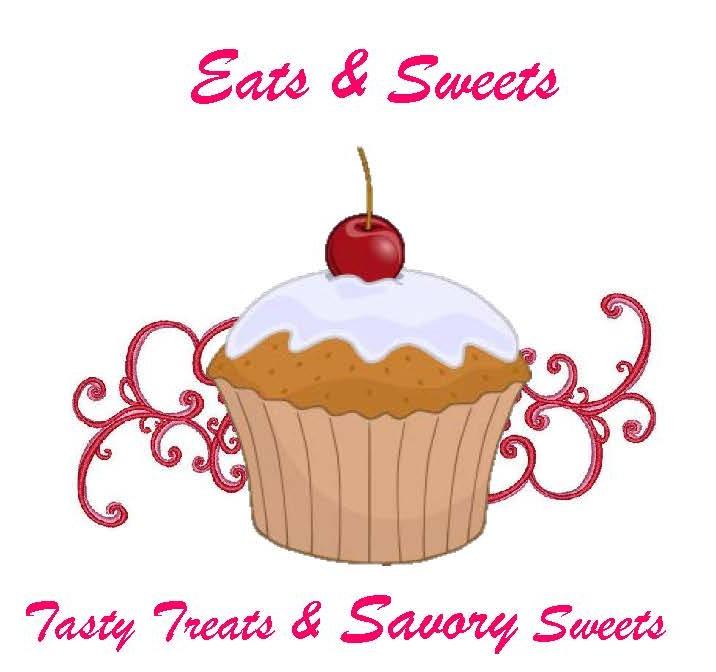 Come down and get into the holiday spirit! Help support your local Oil City Entrepreneur class, Community Entrepreneurs, and raise money for Jamie’s kids. Questions: Email Hannah Lamberton @ hannahlamberton@student.ocasd.org